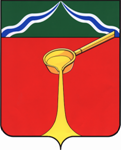 Калужская областьАдминистрация муниципального района«Город Людиново и Людиновский район»П О С Т А Н О В Л Е Н И Е           от 16.05.2019 г.                                                                                                    №606		Об утверждении Положения о порядкесообщения руководителями муниципальных учреждений о возникновении личной заинтересованности при исполнении должностных обязанностей,которая приводит или может привести к конфликту интересовВ соответствии с Федеральным законом от 25.12.2008 N 273-ФЗ "О противодействии коррупции", администрация муниципального района «Город Людиново и Людиновский район» ПОСТАНОВЛЯЕТ:            1. Утвердить Положения о порядке сообщения руководителями муниципальных учреждений о возникновении личной заинтересованности при исполнении должностных обязанностей, которая приводит или может привести к конфликту интересов (прилагается).            2. Контроль за исполнением настоящего постановления возложить на заместителя главы администрации муниципального района по управлению делами Игнатову О.В.            3. Настоящее постановление вступает в силу с момента официального опубликования.Глава администрациимуниципального района                                                                                         Д.М.Аганичев Приложениек постановлениюадминистрациимуниципального районаот 16.05.2019 г. N 606Положение о порядке сообщения руководителями муниципальных учреждений о возникновении личной заинтересованности при исполнении должностных обязанностей,которая приводит или может привести к конфликту интересов1. Настоящим Положением определяется порядок сообщения руководителями муниципальных учреждений о возникновении личной заинтересованности при исполнении должностных обязанностей, которая приводит или может привести к конфликту интересов.2. Руководители муниципальных учреждений в соответствии с законодательством Российской Федерации о противодействии коррупции обязаны сообщать о возникновении личной заинтересованности при исполнении должностных обязанностей, которая приводит или может привести к конфликту интересов, а также принимать меры по предотвращению или урегулированию конфликта интересов.3. Сообщение о возникновении личной заинтересованности при исполнении должностных обязанностей, которая приводит или может привести к конфликту интересов, оформляется в письменной форме в виде уведомления на имя Главы администрации муниципального района "Город Людиново и Людиновский район»", (далее - работодатель) согласно приложению к настоящему Положению.4. При возникновении у руководителя муниципального учреждения личной заинтересованности, которая приводит или может привести к конфликту интересов, он обязан незамедлительно, а в случае, если личная заинтересованность возникла в период нахождения в служебной командировке или вне пределов места работы, при первой возможности представить работодателю уведомление о возникшем конфликте интересов или о возможности его возникновения.5. Уведомление рассматривается работодателем единолично в течение 10 рабочих дней с момента его поступления. По решению работодателя уведомление предварительно может быть рассмотрено органом, ответственным за профилактику коррупционных и иных правонарушений.В ходе предварительного рассмотрения уведомления должностные лица органа, ответственного за профилактику коррупционных и иных правонарушений, вправе получать от руководителя муниципального учреждения, направившего уведомление, пояснения по изложенным обстоятельствам и дополнительные материалы.По итогам предварительного рассмотрения уведомления орган, ответственный за профилактику коррупционных и иных правонарушений, осуществляет подготовку мотивированного заключения.Мотивированное заключение, а также письменные пояснения и иные материалы, полученные в ходе предварительного рассмотрения, представляются работодателю.6. По итогам рассмотрения уведомления работодатель принимает одно из следующих решений:а) признать, что при исполнении должностных обязанностей руководителем муниципального учреждения, направившим уведомление, конфликт интересов отсутствует;б) признать, что при исполнении должностных обязанностей руководителем муниципального учреждения, направившим уведомление, личная заинтересованность приводит или может привести к конфликту интересов;в) признать, что руководителем муниципального учреждения, направившим уведомление, не соблюдались требования об урегулировании конфликта интересов.7. В случае принятия решения, предусмотренного подпунктом б) пункта 6 настоящего Положения, работодатель обеспечивает принятие необходимых мер по предотвращению или урегулированию конфликта интересов.8. Предотвращение или урегулирование конфликта интересов может состоять в изменении должностного или служебного положения руководителя муниципального учреждения, являющегося стороной конфликта интересов, вплоть до его отстранения от исполнения должностных обязанностей в установленном порядке и (или) в отказе его от выгоды, явившейся причиной возникновения конфликта интересов.9. В случае принятия решения, предусмотренного подпунктом в) пункта 6 настоящего Положения, работодатель рассматривает вопрос о применении в отношении руководителя муниципального учреждения мер дисциплинарного взыскания в порядке, установленном трудовым законодательством Российской Федерации.Приложениек Положениюо порядке сообщения руководителямимуниципальных учреждений о возникновенииличной заинтересованности при исполнениидолжностных обязанностей, которая приводитили может привести к конфликту интересов                                             Главе администрации                                     МР "Город Людиново и Людиновский район")                                     ______________________________________                                     ______________________________________                                     ______________________________________                                        (должность, Ф.И.О. руководителя                                           муниципального учреждения)                                УВЕДОМЛЕНИЕ         о возникновении личной заинтересованности при исполнении           должностных обязанностей, которая приводит или может                      привести к конфликту интересов    Сообщаю о возникновении у меня личной заинтересованности при исполнениидолжностных  обязанностей,  которая приводит или может привести к конфликтуинтересов (нужное подчеркнуть).    Обстоятельства,     являющиеся    основанием    возникновения    личнойзаинтересованности:_________________________________________________________________________________________________________________________________________________________________________________________________________________________________________________________________________________________    Должностные   обязанности,  на  исполнение  которых  влияет  или  можетповлиять личная заинтересованность: _____________________________________________________________________________________________________________________________________________________________________________________________    Предлагаемые   меры  по  предотвращению  или  урегулированию  конфликтаинтересов: _________________________________________________________________________________________________________________________________________________________________________________________________________________________________________________________________________________________________"__" ________ 20__ г.  ______________________ _____________________________                        (подпись лица (расшифровка подписи), направляющего                                          уведомление)